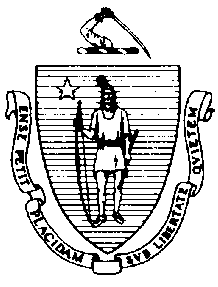 The Executive Office of Health and Human ServicesDepartment of Public HealthBureau of Environmental HealthCommunity Sanitation Program5 Randolph Street, Canton, MA 02021Phone: 781-828-7700 Fax: 781-828-7703April 9, 2015Thomas M. Hodgson, SheriffBristol County Sheriff’s Office   and House of CorrectionRe: Facility Inspection – Bristol County Jail and House of Correction, North DartmouthDear Sheriff Hodgson:In accordance with M.G.L. c. 111, §§ 5, 20, and 21, as well as Massachusetts Department of Public Health (Department) Regulations 105 CMR 451.000: Minimum Health and Sanitation Standards and Inspection Procedures for Correctional Facilities; 105 CMR 480.000: Storage and Disposal of Infectious or Physically Dangerous Medical or Biological Waste (State Sanitary Code, Chapter VIII); 105 CMR 590.000: Minimum Sanitation Standards for Food Establishments (State Sanitary Code Chapter X); the 1999 Food Code; 105 CMR 520.000 Labeling; and 105 CMR 205.000 Minimum Standards Governing Medical Records and the Conduct of Physical Examinations in Correctional Facilities; I conducted an inspection of the Bristol County Jail and House of Correction on March 23 and 24, 2015 accompanied by Lieutenant Andrew Mitzan, EHSO. Violations noted during the inspection are listed below including 69 repeat violations:HEALTH AND SAFETY VIOLATIONS(* indicates conditions documented on previous inspection reports)Entrance Administration Area	No Violations NotedLobby 	No Violations NotedMale BathroomNo Violations NotedFemale Bathroom  105 CMR 451.123*	Maintenance: Ceiling leakingMale Shower Room  105 CMR 451.123*	Maintenance: Ceiling vent dustyFemale Shower Room  105 CMR 451.123*	Maintenance: Ceiling vent dustyUnitsEC UnitMain Area105 CMR 451.353*	Interior Maintenance: Floor tiles damaged outside showers105 CMR 451.353*	Interior Maintenance: Floor tiles damaged in main areaOfficer’s Room	No Violations NotedJanitor’s Closet – 2nd Floor	No Violations NotedShower – 2nd Floor  105 CMR 451.130	Plumbing: Plumbing not maintained in good repair, shower leakingJanitor’s Closet – 1st Floor105 CMR 451.353*	Interior Maintenance: Floor paint peelingShower – 1st Floor  105 CMR 451.130	Plumbing: Plumbing not maintained in good repair, shower leaking105 CMR 451.123	Maintenance: Wall dirtyHandicap Shower105 CMR 451.130*	Plumbing: Plumbing not maintained in good repair, shower leakingCells105 CMR 451.321*	Cell Size: Inadequate floor space in cell # G1-G8 and M1-M8105 CMR 451.353*	Interior Maintenance: Floor damaged in cell # G2, G3, G7, and G8105 CMR 451.353	Interior Maintenance: Floor damaged in cell # G5EE UnitMain Area	No Violations NotedShowers – 2nd Floor	No Violations NotedJanitor’s Closet – 1st Floor	No Violations NotedShowers – 1st Floor	No Violations NotedCells	No Violations NotedED Unit Main Area	No Violations NotedComputer Room	No Violations NotedShowers – 2nd Floor	No Violations NotedJanitor’s Closet – 1st Floor	No Violations NotedCells105 CMR 451.321*	Cell Size: Inadequate floor space in cell # G1-G4 and M1-M4EB Unit – FemaleMain Area105 CMR 451.353*	Interior Maintenance: Floor tiles damagedBathroom – 2nd Floor105 CMR 451.123*	Maintenance: Floor tiles damagedShowers – 2nd Floor105 CMR 451.123*	Maintenance: Ceiling vent dusty in shower # 1 and 2Bathroom – 1st Floor105 CMR 451.123*	Maintenance: Ceiling vent dusty Showers – 1st Floor	No Violations NotedJanitor’s Closet – 1st Floor	No Violations NotedCells105 CMR 451.321*	Cell Size: Inadequate floor space in cell # 1-16EA Unit – FemaleControl	No Violations NotedMain Area105 CMR 451.353*	Interior Maintenance: Floor tiles damagedCaseworker’s Office105 CMR 451.353*	Interior Maintenance: Floor tiles damagedNurse’s Office105 CMR 451.353*	Interior Maintenance: Ceiling tiles damagedJanitor’s Closet – 1st Floor105 CMR 451.353	Interior Maintenance: Ceiling vent dustyShowers – 1st Floor	No Violations NotedShowers – 2nd Floor	No Violations NotedCells105 CMR 451.321*		Cell Size: Inadequate floor space in cell # G1-G4 and M1-M4105 CMR 451.130		Plumbing: Plumbing not maintained in good repair, toilet leaking in cell # G2FB UnitControl	No Violations NotedMedical Room	No Violations NotedJanitor’s Closet – 2nd Floor	No Violations NotedShowers – 2nd Floor105 CMR 451.123	Maintenance: Ceiling vent dusty in shower # 3Showers – 1st Floor105 CMR 451.123*	Maintenance: Floor damaged outside showers105 CMR 451.123*	Maintenance: Floor dirty in shower # 1105 CMR 451.123	Maintenance: Floor dirty in shower # 3Cells105 CMR 451.321*	Cell Size: Inadequate floor space in cell # G1-G16 and M1-M16105 CMR 451.353*	Interior Maintenance: Floor damaged in cell # G9, G10, G13, G15, and M10105 CMR 451.353	Interior Maintenance: Floor damaged in cell # G4 and G16FA UnitControl	No Violations NotedShowers – 2nd Floor105 CMR 451.123*	Maintenance: Ceiling vent dusty in shower # 1-3105 CMR 451.123*	Maintenance: Floor tiles damaged outside showersJanitor’s Closet – 1st Floor105 CMR 451.353*	Interior Maintenance: Wet mop stored in bucketShowers – 1st Floor105 CMR 451.130	Plumbing: Plumbing not maintained in good repair, shower leaking at shower # 2Cells105 CMR 451.321*	Cell Size: Inadequate floor space in cell # G1-G16 and M1-M16105 CMR 451.353*	Interior Maintenance: Floor tiles damaged in cell # G6, M1, M15, and handicap cellCourtyard UnitsHA UnitMain Area 	No Violations NotedStaff Bathroom105 CMR 451.123	Maintenance: Light shield missingShowers – 2nd Floor	No Violations NotedJanitor’s Closet – 1st Floor105 CMR 451.353	Interior Maintenance: Wet mop stored in bucketHandicap Shower	No Violations NotedShowers – 1st Floor	No Violations NotedCells105 CMR 451.321*	Cell Size: Inadequate floor space in cell # G1-G20 and M1-M20105 CMR 451.103	Mattresses: Mattress damaged in cell # G18HB UnitMain Area105 CMR 451.353	Interior Maintenance: Ceiling paint peeling in room # HG-B28105 CMR 451.353	Interior Maintenance: Wall paint peeling in room # HG-B28Staff Bathroom	No Violations NotedJanitor’s Closet – 2nd Floor	No Violations NotedShowers – 2nd Floor105 CMR 451.123*	Maintenance: Appearance of mold on ceiling outside of showersJanitor’s Closet – 1st Floor105 CMR 451.353	Interior Maintenance: Wet mop stored in bucketHandicap Shower	No Violations NotedShowers – 1st Floor105 CMR 451.123	Maintenance: Mold on ceiling in shower # HG-B22 and HG-B26Cells105 CMR 451.321*	Cell Size: Inadequate floor space in cell # G1-G20 and M1-M20GA UnitHandicap Shower	No Violations NotedBathroom – 2nd Floor105 CMR 451.121(A)	Privacy: No privacy partition between toilets105 CMR 451.123	Maintenance: Urinal out-of-orderShowers – 2nd Floor105 CMR 451.123*	Maintenance: Walls discolored in shower # GM-A27 and GM-A31105 CMR 451.123	Maintenance: Mold on ceiling in shower # GM-A27 and GM-A28105 CMR 451.123	Maintenance: Ceiling vent dusty in shower # GM-A31Janitor’s Closet (near handicap cell)105 CMR 451.353*	Interior Maintenance: Ceiling vent dustyBathroom – 1st Floor105 CMR 451.123	Maintenance: Urinal out-of-order105 CMR 451.130	Plumbing: Plumbing not maintained in good repair, sink # 3 leakingShowers – 1st Floor105 CMR 451.130*	Plumbing: Plumbing not maintained in good repair, shower leaking at shower # GG-A28105 CMR 451.130	Plumbing: Plumbing not maintained in good repair, shower leaking at shower # GG-A27105 CMR 451.123*	Maintenance: Ceiling vent dusty in shower # GG-A31105 CMR 451.123	Maintenance: Mold on ceiling in shower # GG-A27 and GG-A28Cells105 CMR 451.321*	Cell Size: Inadequate floor space in cell # G1-G23 and M1-M23GB UnitHandicap Shower	No Violations NotedJanitor’s Closet	No Violations NotedBathroom – 2nd Floor	No Violations NotedShowers – 2nd Floor	Unable to Inspect – In UseBathroom – 1st Floor	Unable to Inspect – In UseShowers – 1st Floor105 CMR 451.123*	Maintenance: Door frames rusted105 CMR 451.123*	Maintenance: Mold on ceiling in shower # GG-B30 and GG-B31Janitor’s Closet	No Violations NotedCells105 CMR 451.321*	Cell Size: Inadequate floor space in cell # G1-G24 and M1-M24GC Unit – Former GymMain Area105 CMR 451.353*	Interior Maintenance: Floor damaged in several areasBathroom	Unable to Inspect – In UseSleeping Area105 CMR 451.322*	Cell Size: Inadequate floor space in dorm areaInside AreaRotunda	No Violations NotedBarber Shop	No Violations NotedLaundry105 CMR 451.353	Interior Maintenance: Folding table surface damaged105 CMR 451.130	Plumbing: Plumbing not maintained in good repair, handwash sink leakingInmate Bathroom # 1105 CMR 451.123	Maintenance: Floor dirtyInmate Bathroom # 2105 CMR 451.123	Maintenance: Urinal out-of-orderMedical Administration RoomFC 4-602.12(B)	Cleaning of Equipment and Utensils; Frequency: Interior of microwave oven dirtyDisciplinary Room	No Violations NotedTrash Room	No Violations NotedReceiving Yard	No Violations NotedMaintenance Shop105 CMR 451.353*	Interior Maintenance: Light shield missing in break roomFC 4-204.112(A)	Design and Construction, Functionality: No functioning thermometer in grey refrigeratorPrint Shop105 CMR 451.353*	Interior Maintenance: Wet mop stored in bucketWood Shop	No Violations NotedCart Storage Room
	No Violations NotedWelding Shop	No Violations NotedStaff Dining Room	No Violations NotedStaff Bathroom # 1	No Violations NotedStaff Bathroom # 2	No Violations NotedProperty Room	No Violations NotedCivilian Visiting Rooms	No Violations NotedNon-Contact Visiting Room105 CMR 451.353*	Interior Maintenance: Walls dirty under phone stationsInmate Bathroom	No Violations NotedHSUStaff Bathroom105 CMR 451.123	Maintenance: Ceiling vent dustyInmate BathroomNo Violations NotedInmate Shower Room	No Violations NotedOfficesFC 4-602.12(B)*	Cleaning of Equipment and Utensils; Frequency: Interior of microwave oven dirtyTrauma Room	No Violations NotedDental Area	No Violations NotedEye Exam Room	No Violations NotedLab105 CMR 451.350	Structural Maintenance: Ceiling leakingExam Room # 1	No Violations NotedExam Room # 2	No Violations NotedControl Area	No Violations NotedNurse’s Station	No Violations NotedJanitor’s Closet	No Violations NotedSingle Cells105 CMR 451.353	Interior Maintenance: Floor surface damaged in cell # 2Inmate Bathroom105 CMR 451.123*	Maintenance: No paper towels at handwash sinkWard A	No Violations NotedWard B	No Violations NotedDispatch/ReceivingProperty	No Violations NotedSally Port	No Violations NotedFemale Staff Bathroom	No Violations NotedMale Staff Bathroom105 CMR 451.123*	Maintenance: Ceiling damaged, paint peelingJanitor’s Closet	No Violations NotedIntake Office	No Violations NotedMedical Offices	No Violations NotedMale Cells	No Violations NotedFemale Cells105 CMR 451.353	Interior Maintenance: Ceiling dirty in cell # 1Inmate Bathroom	No Violations NotedSector DMuster RoomFC 4-602.12(B)	Cleaning of Equipment and Utensils; Frequency: Interior of microwave oven dirtyFC 4-903.11(A)(2)	Protection of Clean Items, Storing: Single-service items not protected from 	contamination, utensils left uncoveredChapel105 CMR 451.110(A)*	Hygiene Supplies at Toilet and Handwash Sink: No paper towels at handwash sink105 CMR 451.130	Plumbing: Plumbing not maintained in good repair, cold water out-of-order at handwash sinkClassrooms 105 CMR 451.353*	Interior Maintenance: Ceiling tiles missing in room # B and C105 CMR 451.353*	Interior Maintenance: Ceiling tiles damaged in room # A and BClassification	No Violations NotedInmate Bathroom # 1	No Violations NotedInmate Bathroom # 2	No Violations NotedMale Staff Bathroom105 CMR 451.353	Interior Maintenance: Floor surface damagedFemale Staff Bathroom105 CMR 451.123	Maintenance: Light shield missingJanitor’s Closet	No Violations NotedFood ServiceKitchen3-Bay Sink	No Violations NotedHandwash Sink (near 3-bay sink)	No Violations NotedKettle Area	No Violations NotedInmate DiningFC 6-501.11*	Maintenance and Operation; Repairing: Facility not in good repair, ceiling tiles damagedDry Food Storage	No Violations NotedDishwashing Machine Area	No Violations NotedHandwash Sink (near dishwashing machine)FC 5-205.15(B)	Plumbing System, Operations and Maintenance: Plumbing system not maintained in good repair, sink pipe leakingCooler # 1	No Violations NotedCooler # 2	No Violations NotedFreezer # 1FC 6-501.11*	Maintenance and Operation; Repairing: Facility not in good repair, light outObservations and Recommendations The inmate population was 821 at the time of inspection.During the inspection, the Department recommended that all showers and cells be identified with a numbering system. This will assist the Department and correctional employees better recognize where issues exist.This facility does not comply with the Department’s Regulations cited above. In accordance with 105 CMR 451.404, please submit a plan of correction within 10 working days of receipt of this notice, indicating the specific corrective steps to be taken, a timetable for such steps, and the date by which correction will be achieved. The plan should be signed by the Superintendent or Administrator and submitted to my attention, at the address listed above.To review the specific regulatory requirements please visit our website at www.mass.gov/dph/dcs and click on "Correctional Facilities" (available in both PDF and RTF formats).To review the Food Establishment regulations please visit the Food Protection website at www.mass.gov/dph/fpp and click on “Food Protection Regulations”. Then under “Retail” click “105 CMR 590.000 - State Sanitary Code Chapter X – Minimum Sanitation Standards for Food Establishments” and “1999 Food Code”.To review the Labeling regulations please visit the Food Protection website at www.mass.gov/dph/fpp and click on “Food Protection Regulations”. Then under “General Food Regulations” click “105 CMR 520.000: Labeling.” This inspection report is signed and certified under the pains and penalties of perjury.Sincerely,



Nicholas GaleEnvironmental Health Inspector, CSP, BEHcc:	Suzanne K. Condon, Associate Commissioner, Director, BEH	Steven Hughes, Director, CSP, BEHJay Youmans, Director of Government AffairsMarylou Sudders, Secretary, Executive Office of Health and Human ServicesCarol Higgins O’Brien, Commissioner, DOCSteven Sousa, Superintendent	Lieutenant Andrew Mitzan, EHSOWendy Henderson, RS, Health Director, Dartmouth Board of Health	Clerk, Massachusetts House of Representatives	Clerk, Massachusetts Senate	Daniel Bennett, Secretary, EOPSCHARLES D. BAKERGovernorKARYN E. POLITOLieutenant Governor  